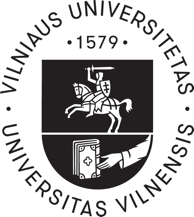 VILNIAUS UNIVERSITETASSVEIKATOS IR SPORTO CENTRAS2019/2020 M.M. TARPFAKULTETINIŲ REKTORIAUS TAURĖS TINKLINIO VARŽYBŲ REZULTATAI2020 m. vasario 22 d.		           Varžybų vyr. teisėja               Trenerė Gražvilė GatelienėVieta Fakultetas1Fizikos fakultetas2Ekonomikos ir verslo administravimo fakultetas3Matematikos ir informatikos fakultetas4Teisės fakultetas